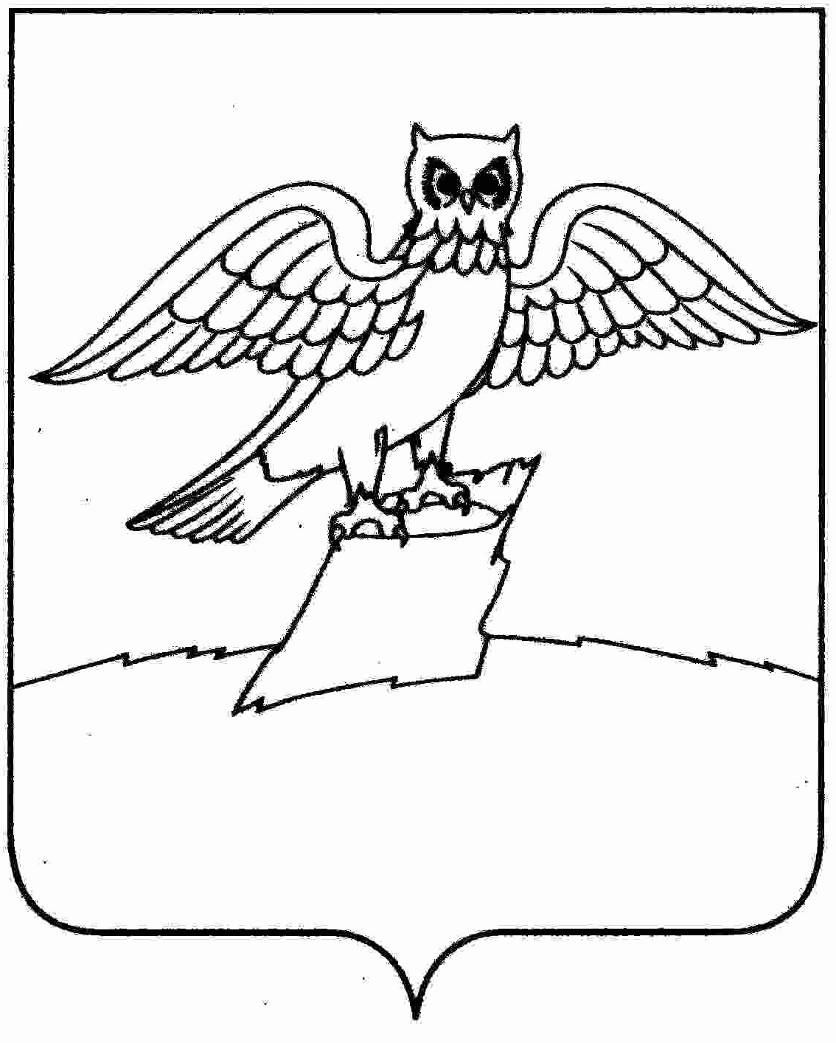 АДМИНИСТРАЦИЯ МУНИЦИПАЛЬНОГО ОБРАЗОВАНИЯГОРОДСКОЕ ПОСЕЛЕНИЕ ГОРОД КИРЖАЧКИРЖАЧСКОГО РАЙОНАП О С Т А Н О В Л Е Н И ЕГ Л А В Ы24.03.2016                                                                                              №   226          	В соответствии со ст.ст. 39.12, 39.13 Земельного кодекса Российской Федерации, ст. 3.3 Федерального закона от 25.10.2001 № 137-ФЗ «О введении в действие Земельного кодекса Российской Федерации»П О С Т А Н О В Л Я Ю:1. Администрации муниципального образования городское поселение город Киржач:       - организовать и провести открытый по составу участников и по форме подачи предложений аукцион на право заключения договора аренды на срок 5 лет земельного участка из категории земель населенных пунктов, с кадастровым номером 33:02:010719:257, разрешенным использованием – под гараж, общей площадью 28 кв.м., местоположение: Владимирская обл., Киржачский район, МО город Киржач (городское поселение), г. Киржач, проезд Больничный, д. 9 «г», бокс 1. Утвердить начальную цену арендной платы в год в размере 4850 рублей, шаг аукциона в размере 3% 145 рублей 50 копеек и сумму задатка в размере 485 рублей;            - организовать и провести открытый по составу участников и по форме подачи предложений аукцион на право заключения договора аренды на срок 5 лет земельного участка из категории земель населенных пунктов, с кадастровым номером 33:02:010719:260, разрешенным использованием – под гараж, общей площадью 24 кв.м., местоположение: Владимирская обл., Киржачский район, МО город Киржач (городское поселение), г. Киржач, проезд Больничный, д. 9 «г», бокс 2. Утвердить начальную цену арендной платы в год в размере 4155 рублей, шаг аукциона в размере 3% 124 рубля 65 копеек и сумму задатка в размере 415 рублей;            - организовать и провести открытый по составу участников и по форме подачи предложений аукцион на право заключения договора аренды на срок 5 лет земельного участка из категории земель населенных пунктов, с кадастровым номером 33:02:010719:256, разрешенным использованием – под гараж, общей площадью 24 кв.м., местоположение: Владимирская обл., Киржачский район, МО город Киржач (городское поселение), г. Киржач, проезд Больничный, д. 9 «г», бокс 3. Утвердить начальную цену арендной платы в год в размере 4155 рублей, шаг аукциона в размере 3% 124 рубля 65 копеек и сумму задатка в размере 415 рублей;            - организовать и провести открытый по составу участников и по форме подачи предложений аукцион на право заключения договора аренды на срок 5 лет земельного участка из категории земель населенных пунктов, с кадастровым номером 33:02:010719:259, разрешенным использованием – под гараж, общей площадью 24 кв.м., местоположение: Владимирская обл., Киржачский район, МО город Киржач (городское поселение), г. Киржач, проезд Больничный, д. 9 «г», бокс 4. Утвердить начальную цену арендной платы в год в размере 4155 рублей, шаг аукциона в размере 3% 124 рубля 65 копеек и сумму задатка в размере 415 рублей;            - организовать и провести открытый по составу участников и по форме подачи предложений аукцион на право заключения договора аренды на срок 5 лет земельного участка из категории земель населенных пунктов, с кадастровым номером 33:02:010719:258, разрешенным использованием – под гараж, общей площадью 24 кв.м., местоположение: Владимирская обл., Киржачский район, МО город Киржач (городское поселение), г. Киржач, проезд Больничный, д. 9 «г», бокс 5. Утвердить начальную цену арендной платы в год в размере 4155 рублей, шаг аукциона в размере 3% 124 рубля 65 копеек и сумму задатка в размере 415 рублей.    2. Определить дату проведения аукционов – 12 мая 2016 года.    3. Контроль за исполнением настоящего постановления оставляю за собой.    4. Настоящее постановление вступает в силу со дня его подписания.Глава городского поселенияг. Киржач                                                                                    Н.В. Скороспелова         Об организации аукционов